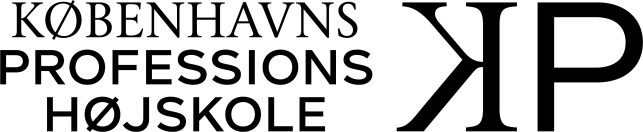 Match - Projektforslag til Bachelorprojekt. Udfyldes af praksis/forsknings- og udviklingsmiljøKryds gerne flere af, hvis projektet kan udarbejdes af flere professioner:Sæt kryds hvis projektet ønskes udarbejdet som et tværprofessionelt bachelorprojekt:Vedhæft projektforslaget på mail til Match@kp.dk Projektforslaget bliver lagt på siden indenfor 5 arbejdsdage.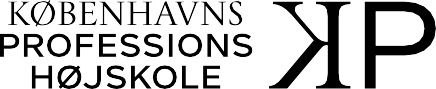 Titel: Validiteten af Tryk-algometer til måling af tryksmertetærskel hos raske voksne.Kunne det være noget for dig/ jer at lave et projekt, som udføres i Fysio- og Ergoterapiafdelingens Forskningsenhed, Bispebjerg og Frederiksberg Hospital?Metode:Deltagere: 50 raske voksne mellem 18-55 år rekrutteres gennem netværk og annoncering. Alle deltagere giver skriftligt samtykke til deltagelse. Validiteten undersøges ved at deltagerne får målt tryksmertetærskel med to forskellige apparater i randomiseret rækkefølge ved én enkelt test session af 1 times varighed.Apparater: De nye Commander Algometer fra Chiroform, Danmark testes op imod de eksisterende Algometer Type II fra Somedic AB, Sverige. Standard indstilling vil være med probe på 1cm2 og slope (gradvis øgning af tryk) på 30 kPa/s.Statistik: Konstruktionsvaliditet (i hvilken grad scores for det nye instrument (Commander) er konsistente med "scores" fra eksisterende instrumenter (Somedic AB & observation) (COSMIN) bestemmes ved Bland-altman plot (differenceplot), Pearson korrelation koefficient eller Interclass korrelation koefficient (ICC) og måleusikkerhed.Formidling af resultater: Skriftlig formidling af test-resultater til forhandler af Commander Algometer (https://chiroform.dk). Udover bachelor-opgaven er der mulighed for at dette udformes som videnskabelig artikel til publikation i internationalt peer-reviewed tidsskrift.Tidshorisont: Projektet kan udføres i forårssemester 2023/ efterårssemester 2023 inkl. 6 ugers kliniks ophold i Forskningsenheden (selvtilrettelagt forløb), hvor man følger forskere og hjælper med dataindsamling.Henvendelse om projektforslaget kan ske til: Kontakt Birgitte Hougs Kjær, ph.d., Forskningsfysioterapeut. E-mail: Birgitte.Hougs.Kjaer@regionh.dk, Mobil: 3863 7200(https://www.bispebjerghospital.dk/afdelinger-og-klinikker/fysio-og- ergoterapiafdelingen/Forskningogudvikling/Sider/default.aspx)2JordemoderFolkeskolelærerErgoterapeutOffentlig AdministrationSygeplejerskeErnæring og SundhedSocialrådgiverFysioterapeutXPsykomotorikRadiografKatastrofe og risikomanagerLaborant og procesteknologGlobal Nutrition and Health